INFORMACIJSKI LIST PROIZVODA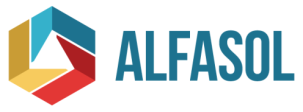 UVOZNIK:ALFASOL D.O.O.Ulica kneza Branimira 189, 10040 Zagreb, Hrvatska – CroatiaTel: 01 292 29 84; Fax: 01 292 29 84e-mail: info@klimatizacija.hrOIB: 40343790595IBAN: HR3123600001102317803www.klimatizacija.hrNaziv ili zaštitni znakFUJITSU GENERALModel unutarnjeg uređajaASEH12KNCAModel vanjskog uređajaAOEH12KNCAUnutarnja i vanjska razina snage zvuka pri standardnim uvjetima[dB]55/60Rashladno sredstvoR32GWP675SEER7.0Razred energetske učinkovitosti pri hlađenjuA++Godišnja potrošnja energije pri hlađenju[kWh/a]170Projektno opterećenje uređaja pri hlađenju (Pdesignc)[kW]3.4SCOP4.4Razred energetske učinkovitosti pri grijanju (prosječna sezona)A+Godišnja potrošnja energije pri grijanju (prosječna sezona)[kWh/a]795Toplija sezona grijanja[kW]-Hladnija sezona grijanja[kW]-Projektno opterećnje uređaja pri grijanju (Pdesignh)[kW]2.5Deklarirani kapacitet u predviđenim uvjetima rada (prosječna sezona grijanja)[kW]2.14Kapacitet pomoćnog sustava grijanja u predviđenim uvjetima rada (prosječna sezona grijanja)[kW]0.36Istjecanje rashladnih sredstava doprinosi klimatskim promjenama. U slučaju ispuštanja u atmosferu, rashladno sredstvo s nižim potencijalom globalnog zagrijavanja (GWP) manje bi utjecalo na globalno zagrijavanje od rashladnog sredstva s višim GWP-om. Ovaj uređaj sadrži rashladnu tekućinu s GWP-om jednakim [675]. To znači da bi u slučaju istjecanja 1 kg te rashladne tekućine u atmosferu, njezin utjecaj na globalno zagrijavanje bio [675] puta veći od utjecaja 1 kg CO2 tijekom razdoblja od 100 godina. Nikada sami ne pokušavajte raditi bilo kakve zahvate na rashladnom krugu, niti rastavljati proizvod i za to uvijek zovite stručnjaka.Istjecanje rashladnih sredstava doprinosi klimatskim promjenama. U slučaju ispuštanja u atmosferu, rashladno sredstvo s nižim potencijalom globalnog zagrijavanja (GWP) manje bi utjecalo na globalno zagrijavanje od rashladnog sredstva s višim GWP-om. Ovaj uređaj sadrži rashladnu tekućinu s GWP-om jednakim [675]. To znači da bi u slučaju istjecanja 1 kg te rashladne tekućine u atmosferu, njezin utjecaj na globalno zagrijavanje bio [675] puta veći od utjecaja 1 kg CO2 tijekom razdoblja od 100 godina. Nikada sami ne pokušavajte raditi bilo kakve zahvate na rashladnom krugu, niti rastavljati proizvod i za to uvijek zovite stručnjaka.Istjecanje rashladnih sredstava doprinosi klimatskim promjenama. U slučaju ispuštanja u atmosferu, rashladno sredstvo s nižim potencijalom globalnog zagrijavanja (GWP) manje bi utjecalo na globalno zagrijavanje od rashladnog sredstva s višim GWP-om. Ovaj uređaj sadrži rashladnu tekućinu s GWP-om jednakim [675]. To znači da bi u slučaju istjecanja 1 kg te rashladne tekućine u atmosferu, njezin utjecaj na globalno zagrijavanje bio [675] puta veći od utjecaja 1 kg CO2 tijekom razdoblja od 100 godina. Nikada sami ne pokušavajte raditi bilo kakve zahvate na rashladnom krugu, niti rastavljati proizvod i za to uvijek zovite stručnjaka.